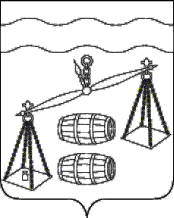 Администрация сельского поселения 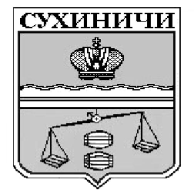 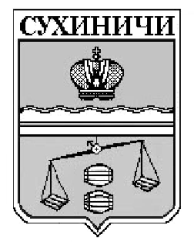 «Село Брынь»Сухиничский районКалужская областьПОСТАНОВЛЕНИЕОб утверждении формы проверочных  листов, применяемых при осуществлении муниципального контроля в сфере благоустройства на территории сельского поселения «Село Брынь»       В соответствии с Федеральным законом от 6 октября 2003 года №131-ФЗ «Об общих принципах организации местного самоуправления в Российской Федерации», Федеральным законом от 31 июля 2020 года № 248-ФЗ «О государственном контроле (надзоре) и муниципальном контроле в Российской Федерации», постановлением Правительства Российской Федерации от 27.10.2021 № 1844 «Об утверждении требований к разработке, содержанию, общественному обсуждению проектов форм проверочных листов, утверждению, применению, актуализации форм проверочных листов, а также случаев обязательного применения проверочных листов», руководствуясь Уставом СП «Село Брынь», администрация сельского поселения «Село Брынь»  ПОСТАНОВЛЯЕТ:    1. Утвердить формы проверочных  листов, применяемых при осуществлении муниципального контроля в сфере благоустройства на территории сельского поселения «Село Брынь» (приложение).2. Настоящее постановление вступает в силу после обнародования и подлежит размещению на сайте администрации МР «Сухиничский район» в разделе «Поселения».     3. Контроль за исполнением настоящего постановления оставляю за собой.Глава администрацииСП «Село Брынь»                                                           О.В. ВыртанПриложение к постановлению администрацииСП «Село Брынь»                                                                                     от  25.02.2022 г. N 8ФОРМАПроверочный лист, применяемый при осуществлении муниципального контроля в сфере благоустройства на территории сельского поселения «Село Брынь»________________________________________________________________________________Наименование контрольного органаВид контрольного мероприятия:_____________________________________________________________________________________________________________________________________________________________2. Форма проверочного листа утверждено постановлением администрации сельского поселения «Село Брынь»  от «__»____________20___г. №_________________________________________________________________________________________________________________________________________________________________________________________3. Контролируемое лицо (фамилия, имя и отчество (при наличии)  гражданина или индивидуального предпринимателя, являющегося контролируемым лицом, его идентификационный номер налогоплательщика и (или) основной государственный регистрационный номер индивидуального предпринимателя, адрес регистрации гражданина или индивидуального предпринимателя, наименование юридического лица, являющегося контролируемым лицом, его идентификационный номер налогоплательщика и (или)  основной государственный регистрационный номер, адрес организации (ее филиалов, представительств, обособленных структурных подразделений): _____________________________________________________________________________________________________________________________________________________________4. Место проведения контрольного мероприятия с заполнением проверочного листа:________________________________________________________________________ ________________________________________________________________________________5.Объект муниципального контроля ______________________________________________________________________________________________________________________________________________________________6. Реквизиты решения о проведении контрольного мероприятия:__________________________________________________________________________________________________________________________________________________7. Учетный номер контрольного мероприятия и дата присвоения учетного номера контрольного мероприятия в едином реестре проверок:_____________________________________________________________________________________________________________________________________________________8. Должность, фамилия и инициалы должностного лица (лиц) контрольного органа, проводящего(-их) контрольное мероприятие и заполняющего (-их) проверочный лист__________________________________________________________________________________________________________________________________________________________9. Список контрольных вопросов, отражающих содержание обязательных требований, ответы на которые свидетельствуют о соблюдении или несоблюдении юридическим лицом, индивидуальным предпринимателем, гражданином обязательных требований, составляющих предмет проверки:от  25.02.2022г                          № 8QR-кодQR-код№Вопросы, отражающие содержание обязательных требованийОснование (реквизиты нормативных правовых актов с указанием их структурных единиц, которыми установлены обязательные требования)ДаНетОтветы на вопросыОтветы на вопросы№Вопросы, отражающие содержание обязательных требованийОснование (реквизиты нормативных правовых актов с указанием их структурных единиц, которыми установлены обязательные требования)ДаНетНеприменимоПримечание (подлежит обязательному заполнению в случае заполнения графы «неприменимо»12345671.Содержание территории общего пользования и порядок пользования таким территориямиСодержание территории общего пользования и порядок пользования таким территориямиСодержание территории общего пользования и порядок пользования таким территориямиСодержание территории общего пользования и порядок пользования таким территориямиСодержание территории общего пользования и порядок пользования таким территориямиСодержание территории общего пользования и порядок пользования таким территориями1.1.Обеспечивается ли своевременная уборка прилегающих территорий Правила благоустройства территории сельского поселения «Село Брынь», утвержденные решением Сельской Думы 20.12.2018 № 1781.2.Соблюдаются ли требования к содержанию элементов благоустройства: своевременное  устранение повреждений,  санитарная очистка, ремонт, окраскаПравила благоустройства территории сельского поселения «Село Брынь», утвержденные решением Сельской Думы 20.12.2018 № 1781.3. Имеются ли оборудованные контейнерные площадки накопления твердых коммунальных отходов, площадки для складирования отдельных групп коммунальных отходовПравила благоустройства территории сельского поселения «Село Брынь», утвержденные решением Сельской Думы 20.12.2018 № 1781.4.Имеются ли документы, подтверждающие периодичность факторов сдачи отходов:- региональному оператору по обращению с твердыми коммунальными отходами в целях дальнейшей обработки, утилизации, обезвреживания, транспортирования, размещения отходов; - оператору по обращению с твердыми коммунальными отходами в целях дальнейшей обработки, утилизации, обезвреживания, транспортирования, размещения отходов;- специализированным организациям в целях дальнейшей обработки, утилизации, обезвреживания, транспортирования, размещения отходов Правила благоустройства территории сельского поселения «Село Брынь», утвержденные решением Сельской Думы 20.12.2018 № 1781.5. Допускается ли переполнение контейнеров для накопления отходов, урн, приводящее к захламлению контейнерных площадок и прилегающих к ним территорииПравила благоустройства территории сельского поселения «Село Брынь», утвержденные решением Сельской Думы 20.12.2018 № 1781.6.Соблюдается ли запрет на сброс, складирование, размещение отходов и мусора, в т.ч. образовавшихся от ремонта, опиловки деревьев и кустарников, снега, строительного материала (грунт, плит перекрытий, песка, щебня, поддонов, кирпичей  и др.) по территории общего пользования, придомовой территории, а также на объекты внешнего благоустройстваПравила благоустройства территории сельского поселения «Село Брынь», утвержденные решением Сельской Думы 20.12.2018 № 1781.7.Производятся ли земляные работы без оформленного в установленном порядке разрешения на производство земляных работПравила благоустройства территории сельского поселения «Село Брынь», утвержденные решением Сельской Думы 20.12.2018 № 1782.Внешний вид фасадов и ограждающих конструкций зданий, строений, сооруженийВнешний вид фасадов и ограждающих конструкций зданий, строений, сооруженийВнешний вид фасадов и ограждающих конструкций зданий, строений, сооруженийВнешний вид фасадов и ограждающих конструкций зданий, строений, сооруженийВнешний вид фасадов и ограждающих конструкций зданий, строений, сооруженийВнешний вид фасадов и ограждающих конструкций зданий, строений, сооружений2.1.Размещены ли на фасаде объекта капитального строительства указатели наименования улицы, переулка, площади и т.д., номера дома и корпуса, указатель номера дома и корпуса, указатель номера подъезда и квартир, международный символ доступности для инвалидовПравила благоустройства территории сельского поселения «Село Брынь», утвержденные решением Сельской Думы 20.12.2018 № 1782.2.Проводится ли своевременное техническое обслуживание и проведение ремонта, в том числе элементов фасадов зданий, строений и сооруженийПравила благоустройства территории сельского поселения «Село Брынь», утвержденные решением Сельской Думы 20.12.2018 № 1782.3. Обеспечивается ли наличие и содержание в исправном состоянии водостоков, водосточных труб и сливов зданий, строений и сооруженийПравила благоустройства территории сельского поселения «Село Брынь», утвержденные решением Сельской Думы 20.12.2018 № 1782.4.Осуществляется ли очистка от снега и льда крыш и козырьков, удаление наледи, снега и сосулек с карнизов, балконов и лоджийПравила благоустройства территории сельского поселения «Село Брынь», утвержденные решением Сельской Думы 20.12.2018 № 1783.Организация озеленения на территории сельского поселения « Село Брынь»Организация озеленения на территории сельского поселения « Село Брынь»Организация озеленения на территории сельского поселения « Село Брынь»Организация озеленения на территории сельского поселения « Село Брынь»Организация озеленения на территории сельского поселения « Село Брынь»Организация озеленения на территории сельского поселения « Село Брынь»3.1.Осуществляется проведение мероприятий по обеспечению сохранности зеленых насаждений в целом, обеспечивается ли квалифицированный уход за существующими зелеными насаждениямиПравила благоустройства территории сельского поселения «Село Брынь», утвержденные решением Сельской Думы 20.12.2018 № 1783.2.Соблюдается ли запрет на осуществление хозяйственной и иной деятельности, оказывающую негативное воздействия на территориях с зелеными насаждениямиПравила благоустройства территории сельского поселения «Село Брынь», утвержденные решением Сельской Думы 20.12.2018 № 1783.3.Соблюдается ли собственниками пользователями земельных участков своевременное удаление сухих и аварийных деревьев, вырезка сухих и поломанных сучьев и веток, уборка порослиПравила благоустройства территории сельского поселения «Село Брынь», утвержденные решением Сельской Думы 20.12.2018 № 1783.4.Обеспечивается ли при производстве работ по строительству, реконструкции, капитальному ремонту, ремонту объектов капитального строительства и линейных объектов, меры по обеспечению сохранности зеленых насаждений и (или) их восстановление Правила благоустройства территории сельского поселения «Село Брынь», утвержденные решением Сельской Думы 20.12.2018 № 1784.Доступность для инвалидов объектов социальной, инженерной и транспортной инфраструктур и предоставляемых услугДоступность для инвалидов объектов социальной, инженерной и транспортной инфраструктур и предоставляемых услугДоступность для инвалидов объектов социальной, инженерной и транспортной инфраструктур и предоставляемых услугДоступность для инвалидов объектов социальной, инженерной и транспортной инфраструктур и предоставляемых услугДоступность для инвалидов объектов социальной, инженерной и транспортной инфраструктур и предоставляемых услугДоступность для инвалидов объектов социальной, инженерной и транспортной инфраструктур и предоставляемых услуг4.1.Обеспечивается ли доступ маломобильных групп населения к зданиям, строениям, а также земельным участкамПравила благоустройства территории сельского поселения «Село Брынь», утвержденные решением Сельской Думы 20.12.2018 № 1784.2.Соблюдаются ли требования к тротуарам, подходам, пандусам и ступеням к зданиям и сооружениях общественного назначения для осуществления беспрепятственного доступа инвалидов к таким объектамПравила благоустройства территории сельского поселения «Село Брынь», утвержденные решением Сельской Думы 20.12.2018 № 178